Name_________________________________________________________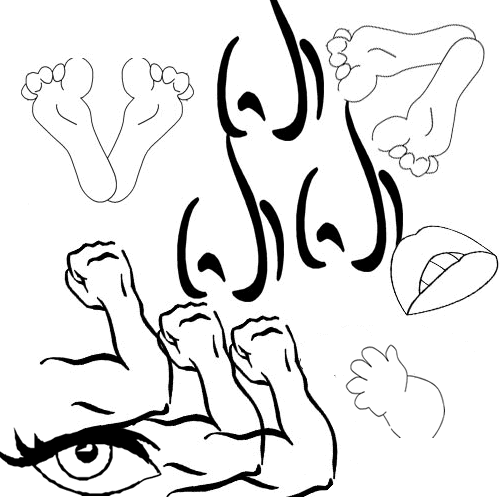 Colorea siguiendo las instruccionesColorea siguiendo las instruccionesColorea siguiendo las instruccionesColorea siguiendo las instruccionesColorea siguiendo las instruccionesColorea siguiendo las instruccionesfeet:yellownose:redlips:bluearm:greenhand:browneye:purple